POUR DIFFUSION IMMÉDIATESemaine nationale de la police : Engagé à servir<NOM DE LA VILLE>,<PROVINCE>, le 14 mai 2023 – C'est aujourd'hui que débute la Semaine nationale de la police, une campagne de sensibilisation du public de sept jours qui encourage une meilleure prise de conscience et une meilleure compréhension entre la police et les communautés qu'elle sert. Cette année, nous reconnaissons le serment que chaque policier/policière prête fièrement d'être « engagé à servir » les communautés qui veulent et attendent de la police qu'elle assure leur sécurité. 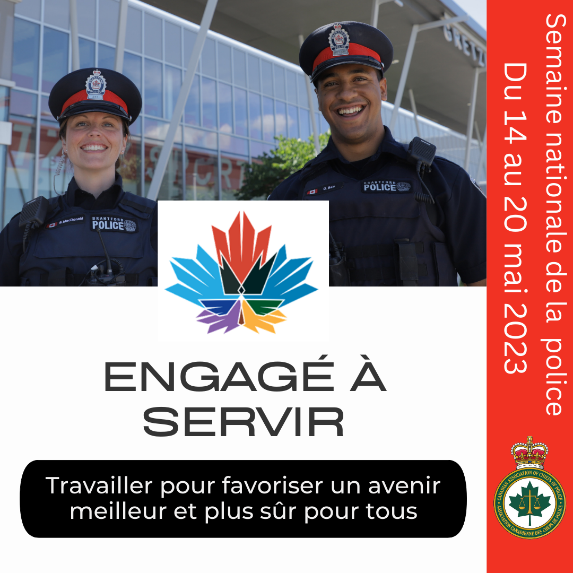 Pour les résidents, nous sommes la police. Ils ne font pas de différence entre les écussons, les noms, ou les services de police, mais veulent simplement une chose — que nous assurions leur sécurité et leur bien-être. C'est le devoir et la responsabilité que nous assumons fièrement 24 heures sur 24, 7 jours sur 7, 365 jours par année. « Insérez une citation ici, » a affirmé <insérez le nom du dirigeant policier ici>, <insérez le nom du service de police ici>.La sécurité publique implique un effort de collaboration au sein des services de police, entre les services de police, et entre la police, les autres premiers intervenants, les services sociaux et communautaires, ainsi que les résidents. Cette semaine, le <insérez le nom du service de police ici> renouvelle son serment d’être « engagé à servir » les citoyens de notre région alors que nous travaillons ensemble vers un avenir meilleur et plus sûr pour tous.-30-Pour des renseignements additionnels veuillez joindre : <NOM> | <TITRE> | <NUMÉRO DE TÉLÉPHONE> | <COURRIEL> 